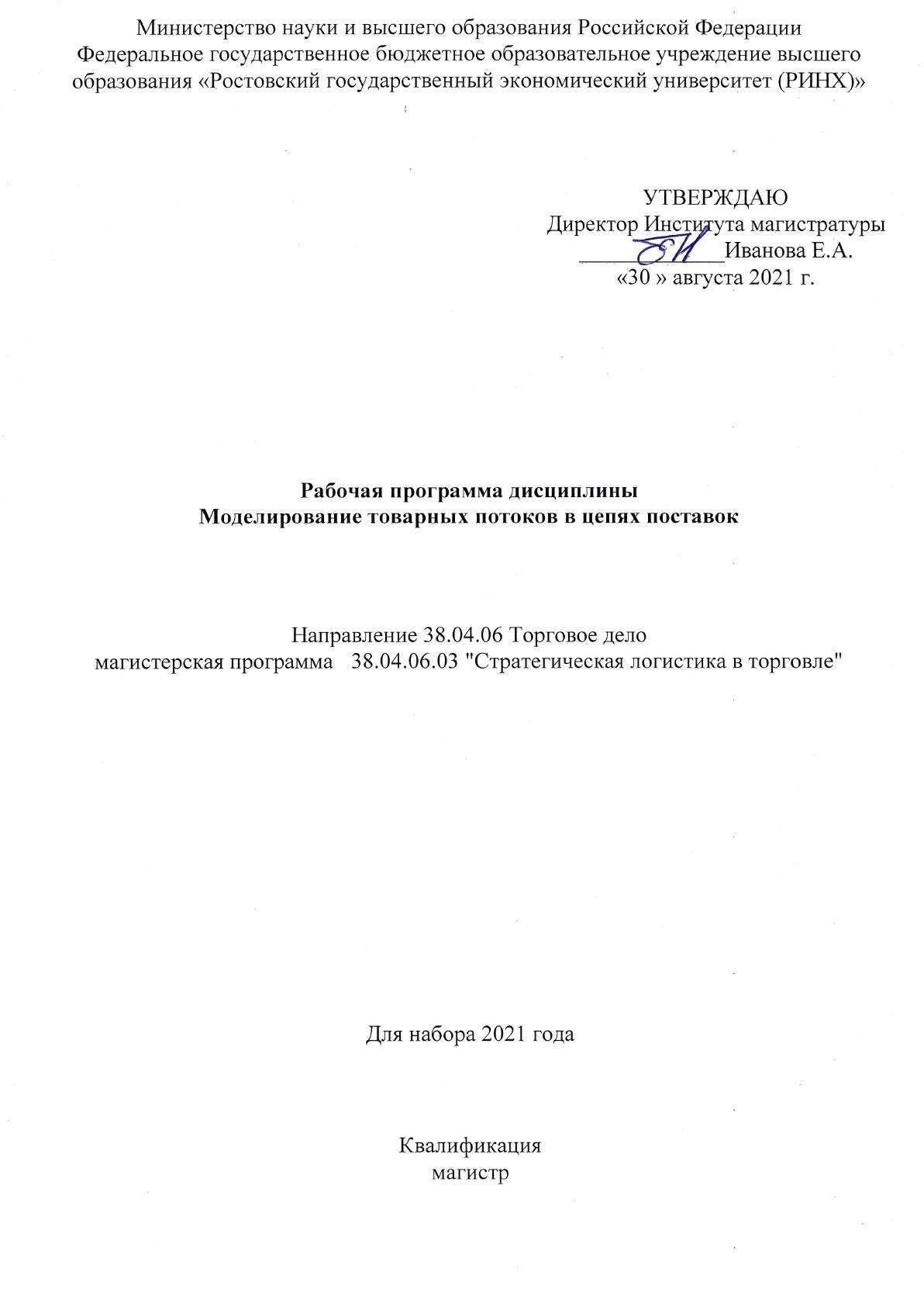 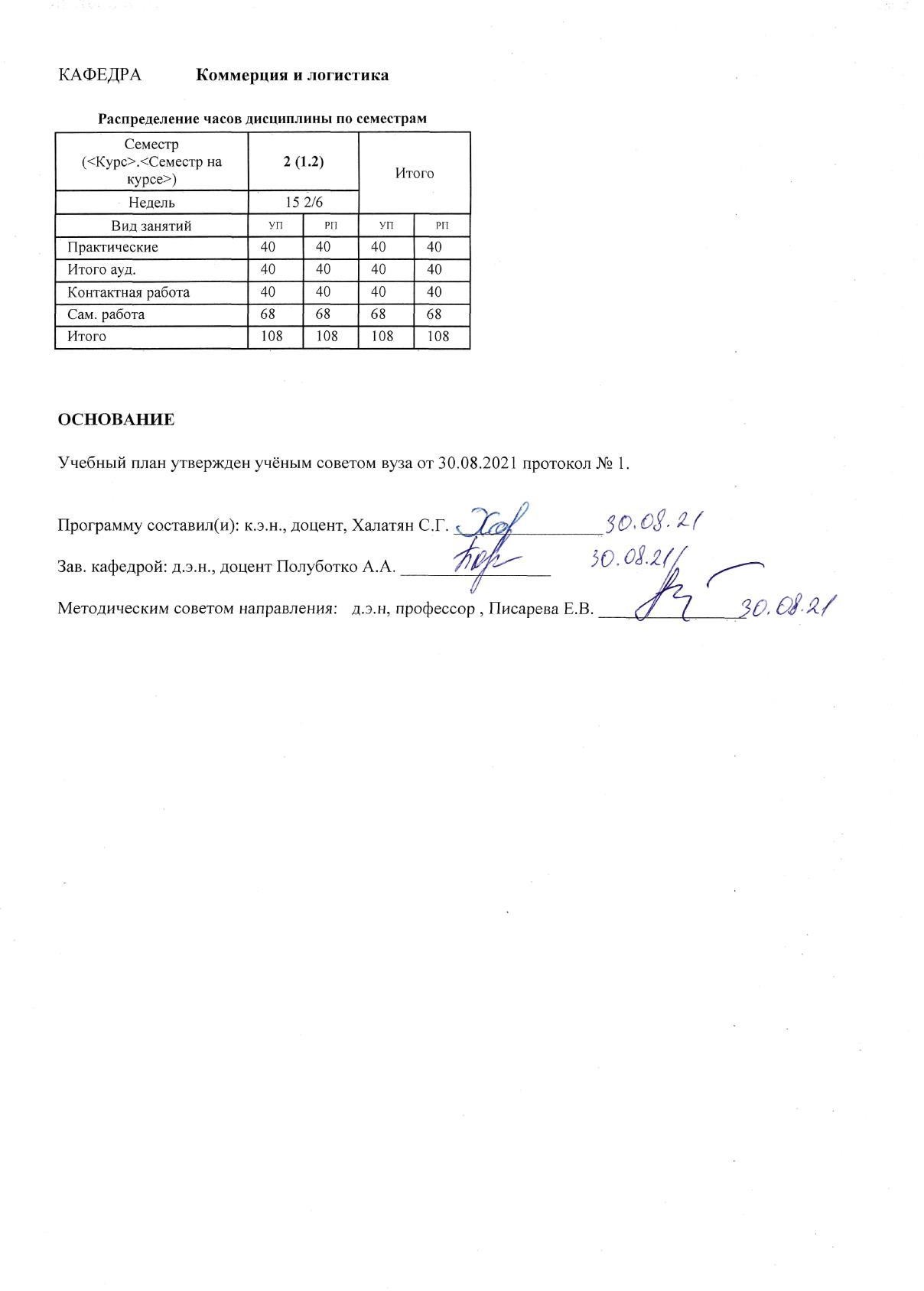 УП: 38.04.06.03_1.plx	стр. 3УП: 38.04.06.03_1.plx	стр. 4УП: 38.04.06.03_1.plx	стр. 5Приложение 1ФОНД ОЦЕНОЧНЫХ СРЕДСТВОписание показателей и критериев оценивания компетенций на различных этапах их формирования, описание шкал оцениванияПоказатели и критерии оценивания компетенций:Шкалы оценивания:Текущий контроль успеваемости и промежуточная аттестация осуществляется в рамках накопительной балльно-рейтинговой системы в 100-балльной шкале.50-100 баллов (зачет)0-49 баллов (незачет)Вопросы к зачетуМодели оптимизации цепей поставок.Моделирование цепей поставок на стратегическом и тактическом уровняхОсновные этапы диагностики цепей поставокПроектирование сети распределения для достижения совершенства.Интегрированное управление транспортировкой.Основные приѐмы, применяемые при планировании спросаПоказатели функционирования, применяемые в цепи поставокСравнение систем показателей функционированияЕдиная модель измерения показателей функционированияКлючевые факторы успеха разработки систем измерения эффективности цепи поставокСоздание динамических цепей поставокСтруктуры цепей поставок, генерирующие ценностьЭволюция планирования работы цепи поставокНаличие эффективной архитектуры в цепи поставокВозникающие требования к сетевым цепям поставокСтратегическая трансформация цепи поставокВиды моделей и моделированияПрограммные средства моделирования бизнес-процессовОсновные понятия теории моделирования систем.Подходы к исследованию систем.Процесс синтеза модели на основе классического и системного подходов.Анализ чувствительности динамической модели логистической системы управления предприятием.Сети Петри.Имитационное моделирование.Глобализация цепей поставок. Реинжиниринг.Зачетное задание содержит 2 вопроса из приведенного перечня Критерии оценивания:50-100 баллов (зачет) - наличие в целом твердых знаний в объеме пройденного курса в соответствии с целями обучения, допускаются отдельные логические и стилистические погрешности, обучающийся усвоил основную литературу, рекомендованную в рабочей программе дисциплины;0-49 баллов (незачет) - ответы не связаны с вопросами, наличие грубых ошибок в ответе, непонимание сущности излагаемого вопроса, неумение применять знания на практике, неуверенность и неточность ответов на дополнительные вопросыВопросы для устного опросаРаздел 1. «Прогнозирование и планирование спроса в цепях поставок»Модели оптимизации цепей поставок.Моделирование цепей поставок на стратегическом и тактическом уровняхОсновные этапы диагностики цепей поставокПроектирование сети распределения для достижения совершенства.Интегрированное управление транспортировкой.Основные приѐмы, применяемые при планировании спросаПоказатели функционирования, применяемые в цепи поставокСравнение систем показателей функционированияЕдиная модель измерения показателей функционированияКлючевые факторы успеха разработки систем измерения эффективности цепи поставокДинамическая модель логистической системы управления производственно-сбытовой системой промышленного предприятия.Структуры цепей поставок. генерирующие ценностьЭволюция планирования работы цепи поставок.Функциональная многоуровневая структура стратегического планирования товарных потоков.Анализ чувствительности динамической модели логистической системы управления предприятием.Раздел 2. «Диагностика эффективности цепей поставок»Логистика и потери времениПотери при административном управлении.Потери при неэффективном использовании знанийИнструменты причинно-следственного анализаЛогистика по методу Бережливое производство.Цепи поставок как механизмы трансформационных преобразованийНовые требования к сетевым структурам цепей поставокСтратегическая трансформация и цепи поставок.Эффективная архитектура в цепи поставокЭтапы диагностики цепей поставокКритерии оценки:Каждое собеседование оценивается по 5-и балльной системе:5 баллов - выставляется студенту, если изложенный материал фактически верен, наличие глубоких исчерпывающих знаний в объеме пройденной программы дисциплины в соответствии с поставленными программой курса целями и задачами обучения; правильные, уверенные действия по применению полученных знаний на практике, грамотное и логически стройное изложение материала при ответе, усвоение основной и знакомство с дополнительной литературой;4 балла - выставляется студенту, при наличии у студентов твердых и достаточно полных знаний в объеме пройденной программы дисциплины в соответствии с целями обучения, студент четко излагает материал, однако студентом допускаются отдельные логические и стилистические погрешности, студент усвоил основную литературу, рекомендованную в рабочей программе дисциплины;3 балла - выставляется студенту, при наличии у него твердых знаний в объеме пройденного курса в соответствии с целями обучения, изложение ответов с отдельными ошибками, уверенно исправленными после дополнительных вопросов; правильные в целом действия по применению знаний на практике;0 баллов - выставляется студенту, если его ответы не связаны с вопросами, студент допускает наличие грубых ошибок в ответе, не понимает сущности излагаемого вопроса, не умеет применять знания на практике, неуверенность и неточность ответов на дополнительные и наводящие вопросы.Максимальное количество баллов - 30 баллов (2 раздела по 15 баллов - максимум по 5 баллов за каждый вопрос)Тематика эссеАнализ сетевой структуры цепи поставок одной из крупнейших мировых компаний1. Cisco 2.ToyotaWal-MartAmozonStarbucksAppleGeneralElectriceBayHunday 10.VW11. собственный примерКритерии оценивания:Эссе оценивается по 10-балльной системе:10 баллов («отлично») выставляется студенту, если тема раскрыта в полном объеме, по докладу подготовлена презентация, студентом даны развѐрнутые ответы на вопросы преподавателя и студентов;7 баллов («хорошо») выставляется студенту, если тема раскрыта, по докладу подготовлена презентация, однако студентом в ответе на поставленный(ые) вопрос(ы) были допущены неточности;3 балла («удовлетворительно») выставляется студенту, если уровень овладения материалом не позволяет раскрыть ключевые позиции соответствующих компетенций;0 баллов («неудовлетворительно») выставляется студенту, если он не владеет материалом  по заданному вопросу.Максимум - 20 баллов (2 эссе по 10 баллов).Деловая играЦель игры - обучение коллективной форме принятия решений аналитического характера и ознакомление студентов с феноменом синергетического эффекта в условиях совместной деятельности.Содержание и правила игры. Каждый участник игры выполняет роль эксперта в совершенствовании модели развития сетевой структуры цепи поставок. Каждый участник составляет графическое решение развития существующей модели развития цепи поставок. Проект развития существующей цепи поставок разрабатывается коллективно.«Российская сеть магазинов для строительства и ремонта «Петрович» 1 быстро растет на стагнирующем рынке, обгоняя даже иностранных конкурентов. Секрет ее успеха — умелое сочетание традиционного и виртуального каналов торговлиОн повсюду. Стоит остановиться на переходе или зависнуть на троллейбусной остановке, как мимо обязательно прошмыгнет грузовик с хитроватым бородатым мужичком на кузове и надписью «Вам везет! Петрович». Логистическая активность отражает агрессивность роста бизнеса этого DIY-ритейлера. В прошлом году в рейтинге розничных сетей магазинов для строительства и ремонта, составленном компанией InfoLine, «Петрович» продвинулся на второе место, обойдя немецкую OBI. В «Петровиче» гордятся этим. Ведь DIY — единственный сектор ритейла, где первую тройку игроков долго занимали сети с иностранными корнями, в отличие от таких секторов, как FMCG, электроника, спортивные товары. При этом «Петрович» в 2017 году показал высокие темпы прироста выручки: 20,8% вместе со вновь открытыми магазинами или 12% без учета последних, — притом что рынок в целом вырос всего на 1,8%. Впрочем, сложности на рынке DIY-товаров связаны не столько с присутствием на нем сильных иностранных игроков. С 2015-го до середины 2017 года он падал: так, в 2015 году обороты снизились на 5%, а в 2016-м на 6%. И рост 2017 года за счет возобновления потребительской активности пока не компенсирует предыдущего двухгодичного снижения. Подобного давления не выдерживают даже иностранные сети. У той же OBI выручка снижалась три года подряд на 2–3%. А сеть «К-Раута»,принадлежащая финской компании Kesko, будучи долгое время убыточной, в 2018 году ушла с рынка.На этом фоне комфортно чувствует себя только лидер рынка французская сеть LeroyMerlin. Она на порядок превосходит остальных игроков по масштабам: выручка в 2017 году — 266 млрд рублей, доля рынка — 12,8%. При этом демонстрируются самые высокие темпы роста — 40%. Это происходит за счет активного продвижения в регионы: сеть насчитывает 81 магазин в 43 городах России, причем только в прошлом году построено 16 гипермаркетов. Кроме того, в условиях депрессивного рынка французы используют любую возможность консолидации, что они и сделали, приобретя 12 гипермаркетов у«К-Раута». По слухам, в регионах, куда ритейлер только планирует выходить, начинается паника среди местных торговцев DIY: они понимают, что благодаря возможности ставить более низкие цены французская сеть выжмет с рынка многих из них.Получается, что «Петрович», занявший вторую позицию в рейтинге DIY-сетей со своими 37,8 млрд рублей оборота и 19 магазинами, представленными всего в четырех регионах: Москве, ЦФО,1http://expert.ru/expert/2018/34/petrovich-c-planshetom-i-v-vatnike/Санкт-Петербурге и на Северо-Западе, — должен соревноваться именно с этим гигантом. Причем продолжающаяся стагнация рынка объективно работает скорее на французов, чем на россиян.Очевидно, чтобы составить конкуренцию французской сети, российский ритейлер должен противопоставить ей уникальное предложение. По рассказам тех, кто пользовались услугами«Петровича», стало понятно, что наибольший отклик на грани «вау» у обывателя вызывает не ассортимент (хотя в нем присутствуют позиции вроде ватника, которые невозможно найти у галантерейных французов) и даже не цена (хотя на сайте «Петровича» можно найти цены намного ниже, чем в LeroyMerlin, например на простые садовые бочки), а возможность взять с полки — нет, не мешок с цементом, а планшет — и отправиться по торговому залу, ловя на него товар с NFC-метками.Рассказать о том, как все это работает, мы попросили Евгения Мовчана, генерального директора«Петровича».Омниканальность и доставка — основа конкурентоспособности сети «Петрович»— За счет чего «Петровичу» удалось вырасти на фоне стагнирующего рынка в 2017 году?— Мы не просто росли в 2017 году на фоне стагнации. Мы росли в 2015-м и 2016-м годах на фоне серьезного падения рынка. Наши среднегодовые темпы прироста составляют порядка 22 процентов. При этом у нас лучший прирост в отрасли по сопоставимым продажам (like-for-like). Этого мы достигли за счет работы с ассортиментом, за счет успешных маркетинговых и рекламных кампаний, за счет сервисов, которые мы неустанно развиваем. И наши клиенты видят, что мы инновационны, — это очень важно.— Что именно они видят? Чем ваши магазины отличаются от магазинов аналогичных ритейлеров?— Всем. Такой концепции, как у нас, нет ни в России, ни в Европе, ни в Америке. Мы строим уникальный омниканальный формат сети федерального масштаба, продавая полный спектр DIY-товаров для строительства и ремонта. Здесь каждое слово важно, как в любом определении.— Поясните, пожалуйста, это определение.— Поясняю. DIY-товары имеют свою специфику. Среди них очень большая доля крупногабаритных строительных материалов. Это гипсокартон, изоляция, сухие строительные смеси, цемент в мешках по двадцать пять, тридцать, пятьдесят килограммов. Уникальность «Петровича» в том, что мы продаем товары любого габарита в офлайне и онлайне, причем 70 процентов продаж сопровождается услугой доставки. А онлайн-магазины, как правило, продают неполный ассортимент строительных товаров — условно говоря, небольшие коробки, которые можно доставлять покупателю стандартно, как книжки или телевизоры.Для нашего формата нужна соответствующая складская инфраструктура, и эта инфраструктура — наше ноу-хау. Суть заключается в перестройке и создании сети магазинов «Петрович» по новому стандарту. Мы строим формат «инновационный торговый зал плюс современный склад». Каждый магазин, хаб — это логистический узел, с которого идут доставки в Петербурге, Москве и регионах.— Что такое инновационный торговый зал?— Он разбит на две зоны: сash&carry, где покупатель может сам взять с полки легкий товар, и tоuch&beep, где можно, используя планшет или смартфон с мобильным приложением, покупать, просто сканируя NFC-метки на товаре. Покупателю не нужно ломать спину, вытаскивая коробки с плиткой, упаковки ламината, гипсокартон, мешки с сухими смесями. Они представлены в виде образцов, которые можно потрогать, рассмотреть и сделать выбор. Человек сканирует штрихкоды, товары попадают в корзину онлайн, далее специалисты ее сканируют и отправляют документы на отгрузку. Если покупателю удобно самому вывезти товар, то мы просто помогаем загрузить его в машину. Покупатель может даже не выходить из нее, грузчики все сделают. Если нет, «Петрович» привезет сам и поднимет на нужный этаж.— В гипермаркетах LeroyMerlin или OBI тоже можно заказать доставку товаров из офлайн-магазина или купить через интернет.— Недостаточно построить DIY-коробку и параллельно открыть интернет-магазин. Здесь важно пояснить, что такое омниканальность, которая является основой нашего формата. Омниканальность — это возможность в процессе покупки незаметно для себя переходить из канала в канал. Можно начать выбирать товар дома в интернете, что-то положить в корзину, а потом приехать в магазин, проконсультироваться и эту корзину изменить. Можно параллельно позвонить в колл-центр и завершить покупку по телефону.Что еще очень важно для эффективной работы интернет-магазина? Очень важно, чтобы остатки товара, которые видит клиент при формировании онлайн-заказа, точно совпадали с реальными физическим остатками на складе. Это очень труднодостижимая вещь. А у нас она работает. Для этогонужно отладить очень много сопутствующих бизнес-процессов, чтобы не говорить клиенту: «Извините, этого нет, этого не хватает и так далее».— У вас есть подтверждения, что существует связь между этим комфортом и ростом продаж?— У нас показатель NPS (NetPromoterScore, индекс потребительской лояльности. — «Эксперт») один из самых высоких в отрасли: около 82 процентов. В ритейле он, как правило, составляет 30–40 процентов. Что это означает? Клиентам задают вопрос: «Вы бы порекомендовали компанию своим знакомым?» И респонденты ставят баллы по шкале от одного до десяти: если рекомендуют без всяких оговорок, ставят десять баллов, если не рекомендуют ни в коем случае — один. При окончательной оценке из числа людей, давших оценку «десять» и «девять», вычитается число людей, давших оценку«шесть» и меньше, и это число делится на общее число респондентов, то есть высчитывается доля. Грубо говоря, наши 82 процента, что нам люди ставят преимущественно «девять» и «десять». Причем NPS очень трудно удержать, поскольку это мерило расхождения между ожиданими людей от сервиса и реальностью. Чтобы эта величина была хотя бы постоянной, необходимо все время совершенствоваться. Одновременно NPS является мерилом силы бренда: если он начнет падать, то и темпы роста продаж начнут падать, и доля рынка тоже. Этот показатель показывает, насколько клиенты нас ценят, любят и воспринимают.— Кто ваши клиенты, они отличаются от клиентов других сетей?— В розничном сегменте нашей целевой аудиторией являются профессионалы — прорабы, бригадиры. Девяносто процентов прорабов в Петербурге работает с «Петровичем» из-за удобного сервиса. Они могут построить заказчику дом «под ключ», ни разу не приезжая в магазин. В Москве эта цифра меньше, но она уверенно растет.Еще есть категория конечных потребителей, среди которых огромную долю занимают такие true DIY — «самоделкины», те, кто делает и строит своими руками. Они в чем-то близки к профессионалам, их интересует прежде всего качество продуктов, они в этом хорошо разбираются.Но в отличие от других сетей мы работаем не только с физическими, но и с юридическими лицами.Среди последних есть компании, покупающие большие объемы.До лидера "Петрович" дотянется, если докажет уникальность своего формата потребителю— Какова специфика работы в этом сегменте?— В сегменте b2b свои «фишки». Оптовым покупателям выделен менеджер, который сопровождает все заказы, для них создан b2b-портал, где онлайн доступны все документы, которые нужны для отчетности (счета-фактуры, акты сверки, накладные и так далее) Оптовикам предоставляются индивидуальные цены и возможность отсрочки платежа. «Петрович» — крупная компания, поэтому крупному бизнесу работается с нами спокойно.— Вы говорите, что в сегменте b2c ваших клиентов привлекает сервис. Что прежде всего они ценят в вашем предложении?— Доставка стала нашим первым сервисным элементом, и на нем все строилось. Сначала возили цемент. Его закупали у производителей, фасовали и развозили мешки. Затем мы постоянно развивали наше предложение. В 2011 году мы одни из первых на DIY-рынке начали продавать через интернет. Сейчас сайтом уже никого не удивишь, и мы делаем новые шаги вперед. Теперь это омниканальность. В апреле мы запустили на Petrovich.ru 3D-шоурум: в виртуальной комнате можно прикладывать к стенам обои, класть паркет или ламинат.Должен сказать, что основой бизнеса «Петровича» является также операционное совершенство. Мы уделяем большое внимание тому, чтобы четко прописать все бизнес-процессы и измерять ключевые показатели деятельности.— Приведите пример, пожалуйста.— Например, та же доставка. В Петербурге стандартный срок доставки — четыре часа после звонка, а экспресс-доставка — два часа. В Москве мы начинали с шести часов, сейчас пять. В скором будущем выйдем на четыре часа. Кроме того, мы доставляем «точно ко времени». Вы можете сказать: 13:57 — и мы привезем в 13:57. Если наши машины не приезжают в оговоренный диапазон или точно ко времени, доставка становится бесплатной для клиентов. Как вы понимаете, временные рамки определяются не скоростью нажимания на педаль газа, а множеством прописанных бизнес-процессов начиная с навигации на складе, погрузки машины и заканчивая выбором маршрута.— Какие приоритетные области для инвестиций у «Петровича»?— У нас два фокуса. Мы продолжаем развитие на Северо-Западе и совсем недавно открыли новый полноформатный торгово-строительный центр в Петербурге — «КАД Север». Инвестиции в него составили 1,8 миллиарда рублей. И мы активно развиваемся в Москве с нашим новым форматом. В прошлом году открыли два торгово-строительных центра на Новорижском и Новорязанском шоссе. Втечение трех лет планируем открыть еще три. Поэтому большая часть инвестиций направляется, конечно, в столицу.— Вы говорите, что стремитесь стать компанией полного спектра товаров DIY. Но кажется, что ассортимент «Петровича» пока не так широк.— Мы начинали когда-то с цемента, потом включили в ассортимент общестроительные материалы, а в последнее время развиваем категорию инженерии и отделки. Мы планируем и дальше расширять ассортимент. Сейчас это 22 тысячи наименований. (В LeroyMerlin 35 тысяч. — «Эксперт»), а к 2020 году будет 25 тысяч. Но наращивать количество ассортиментных позиций будем очень аккуратно, не спеша, чтобы не подорвать наши сервисные и операционные показатели, чтобы качество нашей работы не упало.— Недавно было объявлено, что вы включили в ассортимент ватники. Зачем?— Затем, что они стали популярны в последнее время и пользуются у россиян спросом.— Какие компании являются вашими поставщиками — российские, иностранные?— Большинство наших поставщиков — отечественные производители. Доля прямого импорта невысока. Менее десяти процентов.— А российские поставщики могут качественно закрыть все позиции?— Могут.— Как вы выстраиваете ценовую политику?— Наша задача — удерживать лучшие рыночные цены. Иногда они даже ниже по рынку за счет того, что мы можем сформировать солидный запас на складе и реализовывать его по «старым» ценам не один месяц. Мы подходим к формированию цены так, чтобы у покупателя было полное чувство справедливости.— Справедливость цены — расплывчатое понятие.— Между нами: что вы хотите услышать? Мы говорим о справедливости, опираясь на постоянный мониторинг рыночной ситуации. Хотя, если честно, отслеживать ценники по 22 тысячам позиций непросто, но мы этим занимаемся. Мы не играем в скидки. Многие компании ставят акционные «минус 30 процентов» от цены, но тогда нужно понимать, что все остальное время вы переплачиваете. Мы же делаем цены демократичными и справедливыми за счет постоянного совершенствования бизнес-процессов и за счет услуг, которые экономят время клиентов и делают оптимальной итоговую цену владения. Поясню: упаковка черепицы стоит двести-триста рублей. Но ее нужно заказать, привезти, поднять, складировать. Это все дополнительные деньги, время и головная боль, которые определяют итоговую цену владения. Нужно считать все издержки.Строительный торговый дом «Петрович»Сеть товаров для строительства и ремонта. Основана в 1995 годув Санкт-Петербурге.Оборот в 2017 году — 37,8 млрд рублей.18 строительно-торговых центров.География: Санкт-Петербург, СЗФО, ЦФО, Москва.Продажа товаров онлайн составляет 40% оборота»Критерии оценки:5 баллов – если студент участвовал во всех этапах, демонстрировал знания моделирования цепей поставок, основанные на знании отечественных и зарубежных источников информации, умения анализировать информацию в области цепей поставок и находить варианты решений в профессиональной деятельности и разработки решений, позволяющих повысить уровень эффективности бизнеса;4 балла – если студент участвовал во всех этапах, демонстрировал знания моделирования цепей поставок, основанные на знании отечественных и зарубежных источников информации, умения анализировать информацию в области цепей поставок и находить варианты решений в профессиональной деятельности;3 балла – если студент демонстрировал знания основ моделирования цепей поставок, основанные на знании отечественных и зарубежных источников информации, умения анализировать информацию в области цепей поставок;2 балла – если студент демонстрировал умения анализировать информацию в области цепей поставок.Максимальное количество баллов - 5 баллов.Темы рефератовКлючевые факторы успеха разработки систем измерения эффективности цепи поставокСтруктуры цепей поставок, генерирующие ценностьЭволюция планирования работы цепи поставокНаличие эффективной архитектуры в цепи поставокВозникающие требования к сетевым цепям поставокСтратегическая трансформация цепи поставокВиды моделей и моделированияПрограммные средства моделирования бизнес-процессовОсновные понятия теории моделирования систем.Подходы к исследованию систем.Процесс синтеза модели на основе классического и системного подходов.Анализ чувствительности динамической модели логистической системы управления предприятием.Сети Петри.Имитационное моделирование.Глобализация цепей поставок. Реинжиниринг.Критерии оценки:15 баллов («отлично») выставляется студенту, если тема раскрыта в полном объеме, по докладу подготовлена презентация, студентом даны развѐрнутые ответы на вопросы преподавателя и студентов;7 баллов («хорошо») выставляется студенту, если тема раскрыта, по докладу подготовлена презентация, однако студентом в ответе на поставленный(ые) вопрос(ы) были допущены неточности;5 баллов («удовлетворительно») выставляется студенту, если уровень овладения материалом не позволяет раскрыть ключевые позиции соответствующих компетенций;0 баллов («неудовлетворительно») выставляется студенту, если он не владеет материалом  по заданному вопросу.Максимальное количество баллов - 45 баллов (3 доклада по 15 баллов).Методические материалы, определяющие процедуры оценивания знаний, умений, навыков и (или) опыта деятельности, характеризующих этапы формирования компетенцийПроцедуры оценивания включают в себя текущий контроль и промежуточную аттестацию. Текущий	контроль	успеваемости	проводится	с	использованием	оценочных	средств,представленных в п. 2 данного приложения.Результаты текущего контроля доводятся до сведения студентов до промежуточной аттестации. Промежуточная аттестация проводится в форме зачета. Зачет проводится за счет времени,отведенного на освоение дисциплины.Результаты аттестации заносятся в экзаменационную ведомость и зачетную книжку студента. Студенты, не прошедшие промежуточную аттестацию по графику сессии, должны ликвидировать задолженность в установленном порядке.Приложение 2 МЕТОДИЧЕСКИЕ УКАЗАНИЯ ПО ОСВОЕНИЮ ДИСЦИПЛИНЫУчебным планом предусмотрены следующие виды занятий:- практические занятия;В ходе практических занятий углубляются и закрепляются знания и навыки студентов по ряду рассмотренных вопросов по проблемам моделирования цепей поставок, развиваются навыки и знания различных методов сбора, анализа и мониторинга необходимой информацииПри подготовке к практическим занятиям каждый студент должен:изучить рекомендованную учебную литературу;изучить конспекты лекций;подготовить ответы на все вопросы по изучаемой теме;–письменно решить домашнее задание, рекомендованные преподавателем при изучении каждой темы.По согласованию с преподавателем студент может   подготовить реферат, доклад или сообщение по теме занятия. В процессе подготовки к практическим занятиям студенты могут воспользоваться консультациями преподавателя.Вопросы, не рассмотренные   на   лекциях   и   практических занятиях, должны быть изучены студентами в ходе самостоятельной работы.   Контроль самостоятельной   работы   студентов   над   учебной   программой    курса осуществляется   в   ходе   занятий   методом   устного   опроса.   В   ходе самостоятельной работы каждый студент обязан прочитать основную и по возможности дополнительную   литературу   по   изучаемой   теме,   дополнить конспекты лекций недостающим материалом, выписками из рекомендованных первоисточников. Выделить непонятные термины, найти их значение в энциклопедических словарях.Для подготовки к занятиям, текущему контролю и промежуточной аттестации студенты могут воспользоваться электронно-библиотечными системами. Также обучающиеся могут взять на дом необходимую литературу на абонементе университетской библиотеки или воспользоваться читальными залами.Методические рекомендации по написанию реферата , требования к оформлениюРеферат – письменный доклад по определенной теме, в котором собрана информация из одного или нескольких источников.Цель работы над рефератом - углубленное изучение отдельных вопросов из сферы профессиональной деятельности.Рефераты пишутся обычно стандартным языком, с использованием типологизированных речевых оборотов вроде: «важное значение имеет», «уделяется особое внимание», «поднимается вопрос»,«делаем следующие выводы», «исследуемая проблема», «освещаемый вопрос» и т.п. К языковым и стилистическим особенностям рефератов относятся слова и обороты речи, носящие обобщающий характер, словесные клише. У рефератов особая логичность подачи материала и изъяснения мысли, определенная объективность изложения материала.Реферат не копирует дословно содержание первоисточника, а представляет собой новый вторичный текст, создаваемый в результате систематизации и обобщения материала первоисточника, егоаналитико- синтетической переработки. Будучи вторичным текстом, реферат составляется в соответствии со всеми требованиями, предъявляемыми к связанному высказыванию: так ему присущи следующие категории: оптимальное соотношение и завершенность (смысловая и жанрово-композиционная). Для реферата отбирается информация, объективно-ценная для всех читающих, а не только для одного автора. Автор реферата не может пользоваться только ему понятными значками, пометами, сокращениями. Работа, проводимая автором для подготовки реферата должна обязательно включать самостоятельное мини-исследование, осуществляемое студентом на материале или художественных текстов по литературе, или архивных первоисточников по истории и т.п. Организация и описание исследования представляет собой очень сложный вид интеллектуальной деятельности, требующий культуры научного мышления, знания методики проведения исследования, навыков оформления научного труда и т.д. Мини-исследование раскрывается в реферате после глубокого, полного обзора научной литературы по проблеме исследования. В зависимости от количества реферируемых источников выделяют следующие виды рефератов:-монографические – рефераты, написанные на основе одного источника;-обзорные – рефераты, созданные на основе нескольких исходных текстов, объединенных общей темой и сходными проблемами исследованияПодготовка реферата состоит из нескольких этапов:Выбор темы из списка тем, предложенных преподавателем.Сбор материала по печатным источникам (книгам и журналам компьютерной тематики), а также по материалам в сети Интернет.Составление плана изложения собранного материала.Оформление текста реферата в текстовом редакторе MS WordПодготовка	иллюстративного	и	демонстрационного	материала в MS Power Point (презентация для доклада).Доклад реферата на занятии (реферат должен быть доложен на одном из занятий по графику, составленному преподавателем.).Компоновка материалов реферата для сдачи преподавателю (распечатанный текст, диск с текстовым файлом и файлом презентации).Требования к оформлению текстаОбъем реферата - 5-10 стр. текста.Шрифтосновного текста - Times New Roman Cyr 14 размер.заголовков 1 уровня - Times New Roman Cyr 14 размер (жирный).заголовков 2 уровня - Times New Roman Cyr 12 размер (жирный курсив).Параметры абзаца (основной текст) - отступ слева и справа - 0, первая строка отступ - 1,27 см; межстрочный интервал - одинарный, выравнивание по ширине.Параметры страницы: верхнее и нижнее поля 2,5 см; поле слева - 3,5 см.; поле справа - 2 см. Нумерация страниц - правый нижний угол.Переносы автоматические (сервис, язык, расстановка переносов).Таблицы следует делать в режиме таблиц (добавить таблицу), а не рисовать от руки, не разрывать; если таблица большая, ее необходимо поместить на отдельной странице. Заголовочная часть не должна содержать пустот. Таблицы - заполняются шрифтом основного текста, заголовки строк и столбцов - выделяются жирным шрифтом. Каждая таблица должна иметь название. Нумерация таблиц - сквозная по всему тексту.Рисунки - черно-белые или цветные, формат BMP, GIF, JPG. Нумерация рисунков - сквозная по всему тексту.Формулы - должны быть записаны в редакторе формул. Размер основного шрифта - 12. Формулы должны иметь сквозную нумерацию во всем тексте. Номер формулы размещается в крайней правой позиции в круглых скобках.В конце реферата должен быть дан список литературы (не менее 10 источников, в том числе это могут     быть     и     адреса     сети     Интернет). Библиографическое      описание      (список литературы) регламентировано ГОСТом 7.1-2003 «Библиографическая запись.После окончания работы по подготовке текста реферата необходимо расставить страницы (внизу справа), а затем в автоматическом режиме сформировать оглавление. Оглавление должно быть размещено сразу же после титульной страницы.Требования к оформлению презентации.На титульной странице должно быть помещено название реферата - крупным шрифтом. А также группа и фамилия студента, подготовившего реферат, дата.Вторая страница – интерактивное оглавление (в виде гипертекстовых ссылок). По гипертекстовой ссылке оглавления должен осуществляться переход к соответствующему разделу реферата.В презентации должен быть помещен в основном иллюстративный материал для сопровождения доклада и основные положения доклада.В конце презентации реферата должен быть приведен список использованных источников.Объем презентации – не менее 20 слайдов, время на доклад с использованием презентации – 12-15мин.1. ЦЕЛИ ОСВОЕНИЯ ДИСЦИПЛИНЫ1. ЦЕЛИ ОСВОЕНИЯ ДИСЦИПЛИНЫ1.1Цели изучения дисциплины: формирование у обучающихся умений и навыков разрабатывать решения в профессиональной деятельности на основе использования качественного и коичественного инструментария моделирования2. ТРЕБОВАНИЯ К РЕЗУЛЬТАТАМ ОСВОЕНИЯ ДИСЦИПЛИНЫПК-3:Способен исследовать, анализировать, прогнозировать и моделировать тенденции изменения конъюнктуры рынка, бизнес технологий, результатов и инновационных направлений развития профессиональной деятельностиВ результате освоения дисциплины обучающийся должен:Знать:основы прогнозирования экономических процессов и моделирования тенденций изменения цепей поставок;(соотнесено с индикатором ПК-3.1)основы проектирования цепей поставок (соотнесено с индикатором ПК-3.1)Уметь:исследовать, анализировать, прогнозировать и моделировать тенденции изменения конъюнктуры рынка, бизнес- технологий, результаты деятельности в цепях поставок;(соотнесено с индикатором ПК-3.2)проектировать цепи поставок с учетом прогнозирования и планирования спроса(соотнесено с индикатором ПК-3.2)Владеть:способностью к исследованию, анализу, прогнозированию и моделированию тенденций изменения цепей поставок; (соотнесено с индикатором ПК-3.3)навыками диагностики цепей поставок(соотнесено с индикатором ПК-3.3)3. СТРУКТУРА И СОДЕРЖАНИЕ ДИСЦИПЛИНЫ3. СТРУКТУРА И СОДЕРЖАНИЕ ДИСЦИПЛИНЫ3. СТРУКТУРА И СОДЕРЖАНИЕ ДИСЦИПЛИНЫ3. СТРУКТУРА И СОДЕРЖАНИЕ ДИСЦИПЛИНЫ3. СТРУКТУРА И СОДЕРЖАНИЕ ДИСЦИПЛИНЫ3. СТРУКТУРА И СОДЕРЖАНИЕ ДИСЦИПЛИНЫКод занятияНаименование разделов и тем /вид занятия/Семестр / КурсЧасовКомпетен- цииЛитератураРаздел 1. Прогнозирование и планирование спроса вцепях поставок1.1Тема 1.1. "Обзор моделей оптимизации цепей поставок" Графическое и аналитическое представление сетевой структуры цепей поставок. Сети Петри.Подготовка рефератов и презентаций с применением MS Office, Power point /Пр/24ПК-3Л1.1 Л1.2 Л1.3Л2.1 Л2.2 Л2.3 Л2.51.2Тема 1.2. "Использование моделей оптимизации на стратегическом и тактическом уровне"Этапы процесса проектирования модели оптимизации сети. Виды моделей. Имитационные модели. Подготовка рефератов и презентаций с применением MS Office /Пр/212ПК-3Л1.1 Л1.2 Л1.3Л2.1 Л2.2 Л2.3 Л2.51.3Тема 1.3. "Прогнозирование и планирование спроса в цепях поставок".Основные приѐмы планирования и моделирования. Экстраполяция. Экспертные методы прогнозирования. Влияние цифровой экономики. Подготовка рефератов и презентаций с применением MS Office /Пр/212ПК-3Л1.1 Л1.2 Л1.3Л2.1 Л2.2 Л2.3 Л2.5 Л2.71.4Тема 1.1. "Обзор моделей оптимизации цепей поставок" Математические алгоритм в решении экономических задач. /Ср/22ПК-3Л1.1 Л1.2 Л1.3Л2.1 Л2.2 Л2.3 Л2.51.5Тема 1. 2. "Использование моделей оптимизации на стратегическом и тактическом уровне"Кейсы российских и зарубежных компаний /Ср/214ПК-3Л1.1 Л1.2 Л1.3Л2.1 Л2.2 Л2.3 Л2.51.6Тема 1.3. "Прогнозирование и планирование спроса в цепях поставок"Опыт российских и зарубежных компаний /Ср/212ПК-3Л1.1 Л1.2 Л1.3Л2.1 Л2.2 Л2.3 Л2.5Раздел 2. Диагностика эффективности цепей поставок2.1Тема 2.1. "Системы измерения эффективности цепей поставок"Показатели функционирования, применяемые в цепях поставоксравнение систем измерения показателей функционирования. ССП/KPI. Рентабельность логистических систем. Подготовка рефератов и презентаций с применением MS Office /Пр/26ПК-3Л1.1 Л1.2 Л1.3Л2.1 Л2.2 Л2.3 Л2.4 Л2.5 Л2.62.2Тема 2.2 "Стратегическая трансформация цепи поставок" Новые операционные модели. Влияние глобализации на модели цепей поставок. Реинжиниринг в цепи поставок. Подготовка рефератов и презентаций с применением MS Office /Пр/26ПК-3Л1.1 Л1.2 Л1.3Л2.1 Л2.2 Л2.3 Л2.52.3Тема 2.1. "Системы измерения эффективности цепей поставок"Единая модель измерения показателей функциоирования. Ключевые факторы успеха. /Ср/220ПК-3Л1.1 Л1.2 Л1.3Л2.1 Л2.2 Л2.3 Л2.52.4Тема 2.2 "Стратегическая трансформация цепи поставок" Новые требования к сетевым структурам. /Ср/220ПК-3Л1.1 Л1.2 Л1.3Л2.1 Л2.2 Л2.3 Л2.52.5/Зачѐт/20ПК-3Л1.1 Л1.2 Л1.3Л2.1 Л2.2 Л2.3 Л2.54. ФОНД ОЦЕНОЧНЫХ СРЕДСТВСтруктура и содержание фонда оценочных средств для проведения текущей и промежуточной аттестации представлены в Приложении 1 к рабочей программе дисциплины.5. УЧЕБНО-МЕТОДИЧЕСКОЕ И ИНФОРМАЦИОННОЕ ОБЕСПЕЧЕНИЕ ДИСЦИПЛИНЫ5. УЧЕБНО-МЕТОДИЧЕСКОЕ И ИНФОРМАЦИОННОЕ ОБЕСПЕЧЕНИЕ ДИСЦИПЛИНЫ5. УЧЕБНО-МЕТОДИЧЕСКОЕ И ИНФОРМАЦИОННОЕ ОБЕСПЕЧЕНИЕ ДИСЦИПЛИНЫ5. УЧЕБНО-МЕТОДИЧЕСКОЕ И ИНФОРМАЦИОННОЕ ОБЕСПЕЧЕНИЕ ДИСЦИПЛИНЫ5. УЧЕБНО-МЕТОДИЧЕСКОЕ И ИНФОРМАЦИОННОЕ ОБЕСПЕЧЕНИЕ ДИСЦИПЛИНЫ5.1. Основная литература5.1. Основная литература5.1. Основная литература5.1. Основная литература5.1. Основная литератураАвторы, составителиЗаглавиеИздательство, годКолич-воЛ1.1Грачева М. В., Черемных Ю. Н., Туманова Е. А.Моделирование экономических процессов: учебникМосква: Юнити, 2015https://biblioclub.ru/inde x.php? page=book&id=119452 неограниченный доступ для зарегистрированных пользователейЛ1.2Буканова Т. С., Алиев М. Т.Моделирование систем управления: учебное пособиеЙошкар-Ола: Поволжский государственный технологический университет, 2017https://biblioclub.ru/inde x.php? page=book&id=483694 неограниченный доступ для зарегистрированных пользователейЛ1.3Байдаков А. Н., Звягинцева О. С., Назаренко А. B., Запорожец Д. В., Бабкина О. Н.Моделирование бизнес-процессов: учебное пособиеСтаврополь: Ставропольский государственный аграрный университет (СтГАУ), 2017https://biblioclub.ru/inde x.php? page=book&id=484916 неограниченный доступ для зарегистрированных пользователей5.2. Дополнительная литература5.2. Дополнительная литература5.2. Дополнительная литература5.2. Дополнительная литература5.2. Дополнительная литератураАвторы, составителиЗаглавиеИздательство, годКолич-воЛ2.1Яхнеева И. В.Моделирование и проектирование систем поставок в условиях риска: монографияМосква: Библио-Глобус, 2013https://biblioclub.ru/inde x.php? page=book&id=229658 неограниченный доступ для зарегистрированных пользователейАвторы, составителиЗаглавиеИздательство, годКолич-воЛ2.2Аксянова А. В.Моделирование и анализ структурной динамики региональных экономических систем: монографияКазань: Казанский научно-исследовательский технологический университет (КНИТУ), 2010https://biblioclub.ru/inde x.php? page=book&id=258859 неограниченный доступ для зарегистрированных пользователейЛ2.3Яшин, А. А., Ряшко, М. Л., Ружанская, Л. С.Логистика. Основы планирования и оценки эффективности логистических систем: учебное пособиеЕкатеринбург: Уральский федеральный университет, ЭБС АСВ, 2014http://www.iprbookshop. ru/65940.html неограниченный доступ для зарегистрированных пользователейЛ2.4Глухов, Д. О., Петухов, И. В., Глухов, Д. О.Моделирование систем управления: практикумЙошкар-Ола: Поволжский государственный технологический университет, 2015http://www.iprbookshop. ru/75437.html неограниченный доступ для зарегистрированных пользователейЛ2.5Яшин, А. А., Ряшко, М. Л., Ружанской, Л. С.Логистика. Основы планирования и оценки эффективности логистических систем: учебное пособие для споСаратов, Екатеринбург: Профобразование, Уральский федеральный университет, 2019http://www.iprbookshop. ru/87819.html неограниченный доступ для зарегистрированных пользователейЛ2.6Казиев, В. М.Введение в анализ, синтез и моделирование систем: учебное пособиеМосква, Саратов: Интернет-Университет Информационных Технологий (ИНТУИТ), Ай Пи Ар Медиа, 2020http://www.iprbookshop. ru/89425.html неограниченный доступ для зарегистрированных пользователейЛ2.7Российский экономический журнал: журналМосква: Академия менеджмента и бизнес- администрирования, 2020https://biblioclub.ru/inde x.php? page=book&id=595809 неограниченный доступ для зарегистрированных пользователей5.3 Профессиональные базы данных и информационные справочные системы5.3 Профессиональные базы данных и информационные справочные системы5.3 Профессиональные базы данных и информационные справочные системы5.3 Профессиональные базы данных и информационные справочные системы5.3 Профессиональные базы данных и информационные справочные системыСПС Гарант СПС Гарант СПС Гарант СПС Гарант СПС Гарант СПС Консультант Плюс СПС Консультант Плюс СПС Консультант Плюс СПС Консультант Плюс СПС Консультант Плюс Научный журнал теоретических и прикладных исследований «Моделирование систем и процессов» http://journal.vgltu.ru/Научный журнал теоретических и прикладных исследований «Моделирование систем и процессов» http://journal.vgltu.ru/Научный журнал теоретических и прикладных исследований «Моделирование систем и процессов» http://journal.vgltu.ru/Научный журнал теоретических и прикладных исследований «Моделирование систем и процессов» http://journal.vgltu.ru/Научный журнал теоретических и прикладных исследований «Моделирование систем и процессов» http://journal.vgltu.ru/Научный журнал «Моделирование, оптимизация и информационные технологии» https://moit.vivt.ru/?page_id=287&lang=ruНаучный журнал «Моделирование, оптимизация и информационные технологии» https://moit.vivt.ru/?page_id=287&lang=ruНаучный журнал «Моделирование, оптимизация и информационные технологии» https://moit.vivt.ru/?page_id=287&lang=ruНаучный журнал «Моделирование, оптимизация и информационные технологии» https://moit.vivt.ru/?page_id=287&lang=ruНаучный журнал «Моделирование, оптимизация и информационные технологии» https://moit.vivt.ru/?page_id=287&lang=ru5.4. Перечень программного обеспечения5.4. Перечень программного обеспечения5.4. Перечень программного обеспечения5.4. Перечень программного обеспечения5.4. Перечень программного обеспеченияПакет программных ресурсов Microsoft Office (Word, Power Point, Excel)Пакет программных ресурсов Microsoft Office (Word, Power Point, Excel)Пакет программных ресурсов Microsoft Office (Word, Power Point, Excel)Пакет программных ресурсов Microsoft Office (Word, Power Point, Excel)Пакет программных ресурсов Microsoft Office (Word, Power Point, Excel)5.5. Учебно-методические материалы для студентов с ограниченными возможностями здоровья5.5. Учебно-методические материалы для студентов с ограниченными возможностями здоровья5.5. Учебно-методические материалы для студентов с ограниченными возможностями здоровья5.5. Учебно-методические материалы для студентов с ограниченными возможностями здоровья5.5. Учебно-методические материалы для студентов с ограниченными возможностями здоровьяПри необходимости по заявлению обучающегося с ограниченными возможностями здоровья учебно-методические материалы предоставляются в формах, адаптированных к ограничениям здоровья и восприятия информации. Для лиц с нарушениями зрения: в форме аудиофайла; в печатной форме увеличенным шрифтом. Для лиц с нарушениями слуха: в форме электронного документа; в печатной форме. Для лиц с нарушениями опорно-двигательного аппарата: в форме электронного документа; в печатной форме.При необходимости по заявлению обучающегося с ограниченными возможностями здоровья учебно-методические материалы предоставляются в формах, адаптированных к ограничениям здоровья и восприятия информации. Для лиц с нарушениями зрения: в форме аудиофайла; в печатной форме увеличенным шрифтом. Для лиц с нарушениями слуха: в форме электронного документа; в печатной форме. Для лиц с нарушениями опорно-двигательного аппарата: в форме электронного документа; в печатной форме.При необходимости по заявлению обучающегося с ограниченными возможностями здоровья учебно-методические материалы предоставляются в формах, адаптированных к ограничениям здоровья и восприятия информации. Для лиц с нарушениями зрения: в форме аудиофайла; в печатной форме увеличенным шрифтом. Для лиц с нарушениями слуха: в форме электронного документа; в печатной форме. Для лиц с нарушениями опорно-двигательного аппарата: в форме электронного документа; в печатной форме.При необходимости по заявлению обучающегося с ограниченными возможностями здоровья учебно-методические материалы предоставляются в формах, адаптированных к ограничениям здоровья и восприятия информации. Для лиц с нарушениями зрения: в форме аудиофайла; в печатной форме увеличенным шрифтом. Для лиц с нарушениями слуха: в форме электронного документа; в печатной форме. Для лиц с нарушениями опорно-двигательного аппарата: в форме электронного документа; в печатной форме.При необходимости по заявлению обучающегося с ограниченными возможностями здоровья учебно-методические материалы предоставляются в формах, адаптированных к ограничениям здоровья и восприятия информации. Для лиц с нарушениями зрения: в форме аудиофайла; в печатной форме увеличенным шрифтом. Для лиц с нарушениями слуха: в форме электронного документа; в печатной форме. Для лиц с нарушениями опорно-двигательного аппарата: в форме электронного документа; в печатной форме.6. МАТЕРИАЛЬНО-ТЕХНИЧЕСКОЕ ОБЕСПЕЧЕНИЕ ДИСЦИПЛИНЫ (МОДУЛЯ)Помещения для проведения всех видов работ, предусмотренных учебным планом, укомплектованы необходимой специализированной учебной мебелью и техническими средствами обучения. Для проведения практических занятий используется демонстрационное оборудование.7. МЕТОДИЧЕСКИЕ УКАЗАНИЯ ДЛЯ ОБУЧАЮЩИХСЯ ПО ОСВОЕНИЮ ДИСЦИПЛИНЫ (МОДУЛЯ)Методические указания по освоению дисциплины представлены в Приложении 2 к рабочей программе дисциплины.ЗУН, составляющие компетенциюПоказатели оцениванияКритерии оцениванияСредства оцениванияПК-3: Способен исследовать, анализировать, прогнозировать и моделировать тенденцииизменения конъюнктуры рынка, бизнес технологий, результатов и инновационных направлений развития профессиональной деятельностиПК-3: Способен исследовать, анализировать, прогнозировать и моделировать тенденцииизменения конъюнктуры рынка, бизнес технологий, результатов и инновационных направлений развития профессиональной деятельностиПК-3: Способен исследовать, анализировать, прогнозировать и моделировать тенденцииизменения конъюнктуры рынка, бизнес технологий, результатов и инновационных направлений развития профессиональной деятельностиПК-3: Способен исследовать, анализировать, прогнозировать и моделировать тенденцииизменения конъюнктуры рынка, бизнес технологий, результатов и инновационных направлений развития профессиональной деятельностиЗ: основы прогнозирования экономических процессов и моделирования тенденций изменения цепей поставокосновы проектирования цепей поставокОбзор, поиск и сбор необходимой литературы, использование различных баз данных при	подготовке	к занятиямПолнота	исодержательность ответа;				изложение полученных знаний в устной,			письменной или		графической форме в соответствии с	требованиямиучебной программы;О – опрос: Р.1 (В.1-15), Р.2 (В.1-10)вопросы к зачету (все вопросы)У: исследовать, анализировать, прогнозировать и моделировать тенденции изменения конъюнктуры рынка,	бизнес-технологий, результаты деятельности в цепях поставок; проектировать цепи поставок с учетом прогнозирования и планирования спросаиспользование современных информационно- коммуникационных технологий	и глобальных информационных ресурсов в процессе обзора тенденций в цепях поставок при подготовке рефератов и написания эссеСоответствие представленной		в ответах	информации материалам, обсуждаемых	на практических занятиях и учебной литературыР (1-15)ЭС – эссе (1-11) вопросы к зачету (все вопросы)В: способностью к исследованию, анализу, прогнозированию и моделированию	тенденций изменения цепей поставок; навыками диагностики цепей поставокобзор, поиск и сбор необходимой литературы, использование различных			баз данных, использование современных информационно- коммуникационных технологий				и глобальных информационных ресурсов		при моделировании				и прогнозировании развития	цепейпоставокВладение категориальным аппаратом;	решение практические задачи; все	теоретические положения		умелоувязывать	санализируемыми проблемами; выражение	своих мыслей вкачестве докладчика,О – опрос: Р.1 (В.1-15), Р.2 (В.1-10)ЭС – эссе (1-11)ДИ, вопросы к зачету (все вопросы)